Приложение 4к Временному Положению о Экспертно-квалификационной комиссии и аттестации судебных экспертов РЦСЭ МЮ ДНР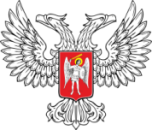 РЕСПУБЛИКАНСКИЙ ЦЕНТР СУДЕБНЫХ ЭКСПЕРТИЗМИНИСТЕРСТВО ЮСТИЦИИДОНЕЦКОЙ НАРОДНОЙ РЕСПУБЛИКИ____________________________________________________________________________(название комиссии)Дополнение к свидетельству№ ______ о присвоении квалификации судебного эксперта____________________________________________________________________________(фамилия, имя, отчество)решением_______________________________________________________________________________________________________________________________________________(название комиссии)от «___» _______________20____ года № _______дополнительно дано право проведения  _________________________________ экспертиз по специальности ________________________________________________________________________________________________________________________________________Дополнение действительно до «_______»___________20 __ года.М. П. Председатель______________________(подпись) Секретарь_________________________ (подпись)Продлен срок действия до  ____________20___годаМ. П. Председатель___________________________(подпись) Секретарь______________________________ (подпись)Продлен срок действия до  ____________20___годаМ. П. Председатель___________________________(подпись) Секретарь______________________________ (подпись)Дополнение к Свидетельству о присвоении квалификации судебного эксперта, выданное ЭКК Республиканского центра судебных экспертиз при Министерстве юстиции Донецкой Народной Республики, изготавливаются размером 90 х 120 мм на специальной бумаге с фоновой сеткой светлого цвета.И.о. Директора РЦСЭ МЮ ДНР						В.А. Третьяк